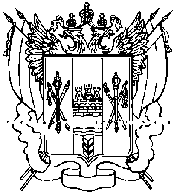 Российская ФедерацияРостовская область Заветинский районмуниципальное образование «Киселевское сельское поселение»Администрация Киселевского сельского поселенияПостановление№ 7816.10.2020									                        с.КиселевкаВ связи с кадровыми изменениями в Администрации Киселевского сельского поселенияПОСТАНОВЛЯЮ:Внести в постановление Администрации Киселевского сельского поселения от 01.08.2012 № 80 «О представлении гражданами, претендующими на замещение должностей муниципальной службы в Администрации Киселевского сельского поселения, и муниципальными служащими Администрации Киселевского сельского поселения сведений о доходах, об имуществе и обязательствах имущественного характера» следующие изменения:Пункт 4 изложить в следующей редакции:         «Ведущему специалисту   по общим вопросам Администрации Киселевского сельского поселения организовать прием сведений о доходах, расходах, об имуществе и обязательствах имущественного характера, а также работу по разъяснению порядка и формы подачи сведений о доходах, расходах, об имуществе и обязательствах имущественного характера, а также сведения о доходах, расходах, об имуществе и обязательствах имущественного характера своих супруги (супруга) и несовершеннолетних детей с учетом особенностей, установленных законодательством о муниципальной службе в Российской Федерации».Пункт 5 изложить в редакции:«Установить, что в случае изменения структуры и штатного расписания Администрации Киселевского сельского поселения, влекущего за собой изменение наименования должности, указанной в приложении к настоящему постановлению, ведущий специалист по общим вопросам Администрации Киселевского сельского поселения Н.Ю. Бойко в месячный срок со дня утверждения структуры и штатного расписания вносит в установленном порядке проект постановления Администрации Киселевского сельского поселения о внесении изменений в настоящее постановление».2. Постановление вступает в силу со дня его официального обнародования.3. Контроль за выполнением постановления оставляю за собой.И.о. главы Администрации Киселевского сельского поселения                                                              П.А. НикуличевПостановление вносит ведущий специалист по общим вопросам О внесении изменений в постановление Администрации Киселевского сельского поселения от 01.08.2012 № 80